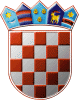 REPUBLIKA HRVATSKAOPĆINSKO IZBORNO POVJERENSTVOOPĆINE VIDOVECKLASA: 013-01/17-01/01URBROJ: 2186/10-17-08Vidovec, 03. travnja 2017.OBAVIJEST  O NAČINU KOMUNIKACIJE SA OPĆINSKIM IZBORNIM POVJERENSTVOM OPĆINE VIDOVEC VEZANO NA LOKALNE IZBORE 2017.	Obavještavamo birače i sudionike lokalnih izbora u Općini Vidovec da sve informacije o predstojećim lokalnim izborima 2017., kao i odgovore na upite mogu dobiti putem telefona ili elektroničke pošte kako slijedi:TELEFON: 042 741 201ADRESA ELEKTORNIČKE POŠTE (mail): oip.vidovec@izbori.hrili osobno dolaskom u prostorije Općine Vidovec-nadležna osoba za informacije Petra Rogina.                                                     PREDSJEDNICA IZBORNOG POVJERENSTVA                                                                Ksenija Flack-Makitan